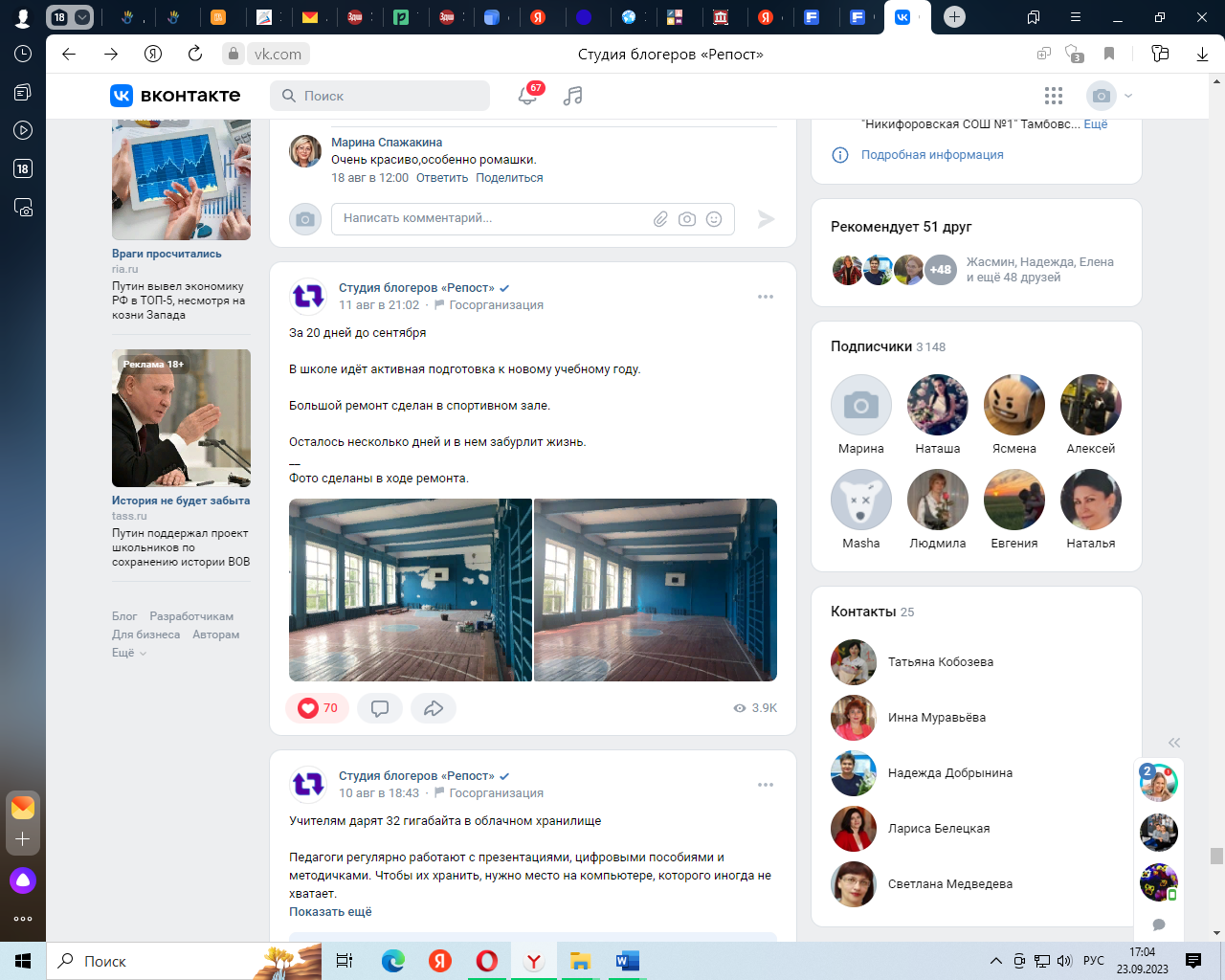 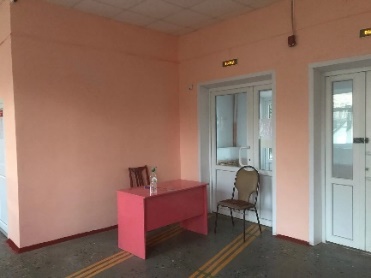 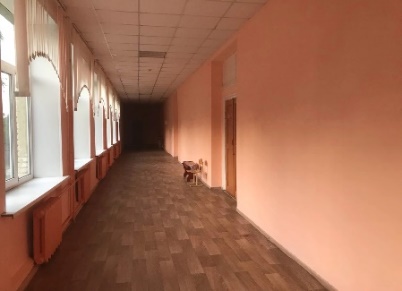 «Ремонт и благоустройство»Август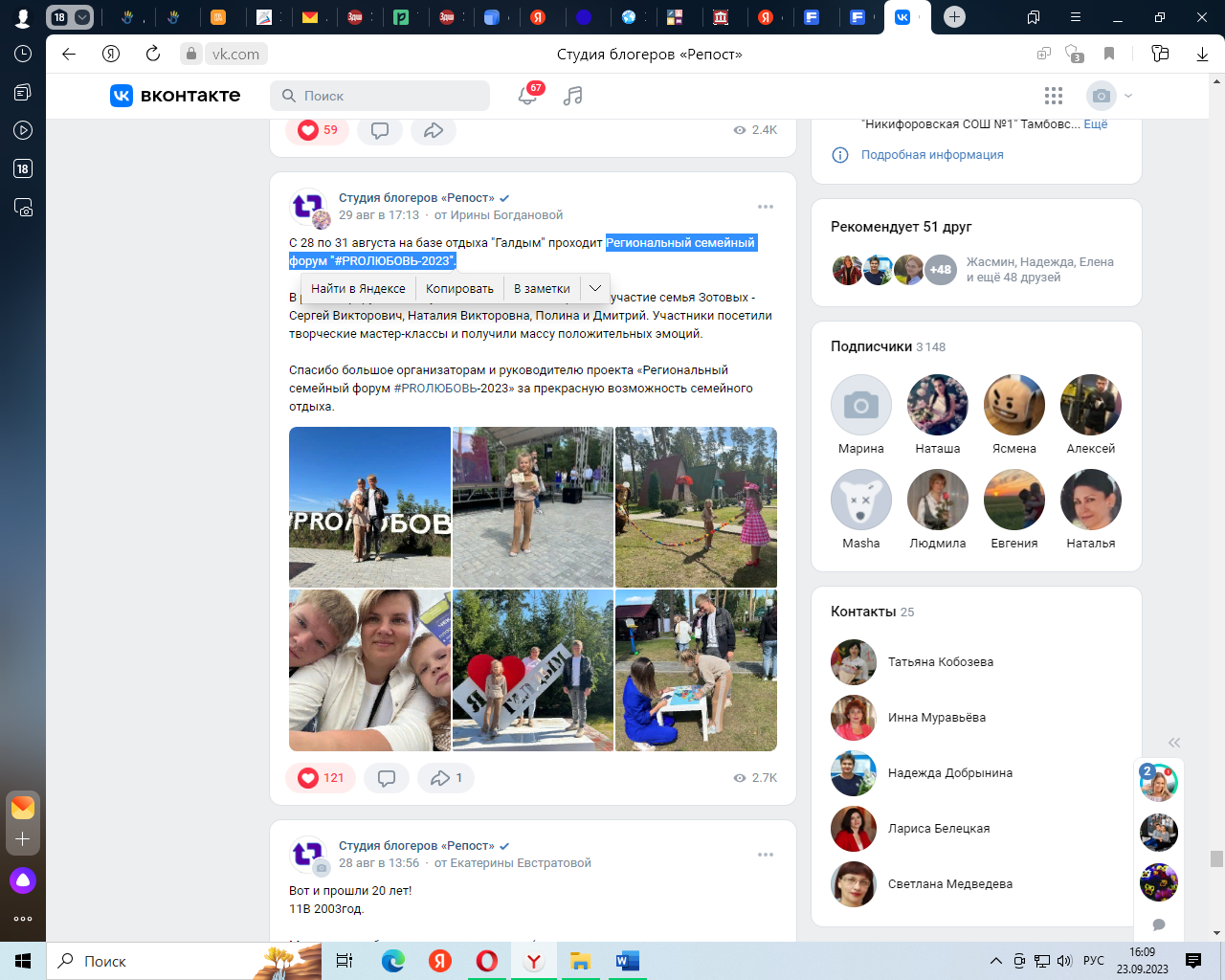 «Работа с родителями и местным сообществом»28 августа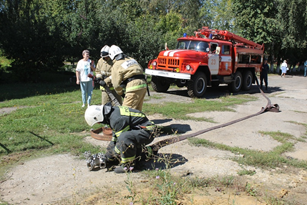 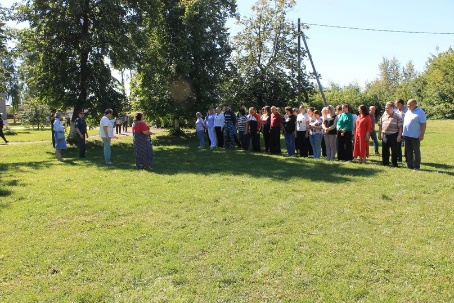 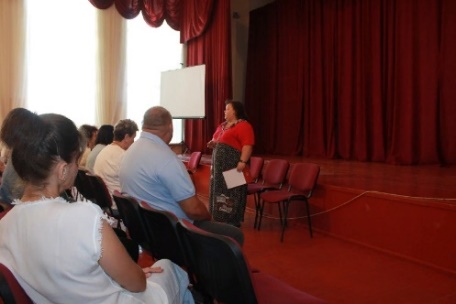 «Безопасность»29 августа